        Fraser Hall       PGA Club Professional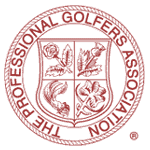            Tuition Tariff 2021GENERAL¾ Hour Flightscope Lesson--- £39¾ Hour Swing Studio Lesson--- £39½ Hour Junior Lesson--- £20¾ Hour Putting Lesson--- £29LESSON PACKAGES					 Package A		1 x ¾ Hour Swing Studio Anaylsis		1 x ¾ Hour Driver Optimiser Session		1 x  ¾ Short Game Session 		(ALL using Flightscope & GASP)		£100Package B		3 lessons lasting ¾ of an hour each		(disciplines of your choice)		+		½ Hour Putting Analysis		(including Putter Loft & Lie)		+		1 hour playing lesson		(course management, difficult lies, equipment check)		£200		    BESPOKE PACKAGES & GROUP TUITION AVAILABLE 	 		PRICE ON REQUEST		Lesson and Shop Gift Vouchers are also available